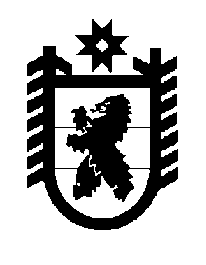 Российская Федерация Республика Карелия    ПРАВИТЕЛЬСТВО РЕСПУБЛИКИ КАРЕЛИЯРАСПОРЯЖЕНИЕот 10 февраля 2014 года № 72р-Пг. Петрозаводск В целях реализации в 2014 году мероприятий региональной программы Республики Карелия «Доступная среда в Республике Карелия» на 2013-2015 годы:1. Одобрить Соглашение между Министерством труда и социальной защиты Российской Федерации и Правительством Республики Карелия о предоставлении в 2014 году субсидии из федерального бюджета бюджету Республики Карелия на софинансирование расходов на реализацию мероприятий, включенных в программу Республики Карелия, разработанную на основе примерной программы субъекта Российской Федерации по обеспечению доступности приоритетных объектов и услуг в приоритетных сферах жизнедеятельности инвалидов и других маломобильных групп населения (далее – Соглашение) и поручить подписать его заместителю Главы Республики Карелия – Министру здравоохранения и социального развития Республики Карелия Улич Валентине Васильевне.2. Определить Министерство здравоохранения и социального развития Республики Карелия органом, уполномоченным на выполнение условий Соглашения.             ГлаваРеспублики  Карелия                                                             А.П. Худилайнен